Haunted Psychlo-Cross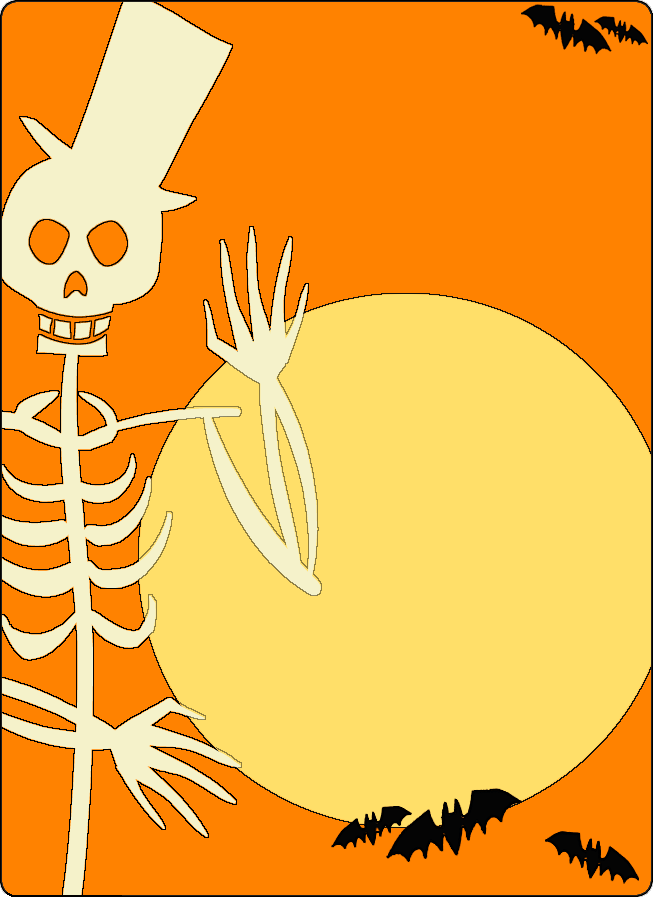 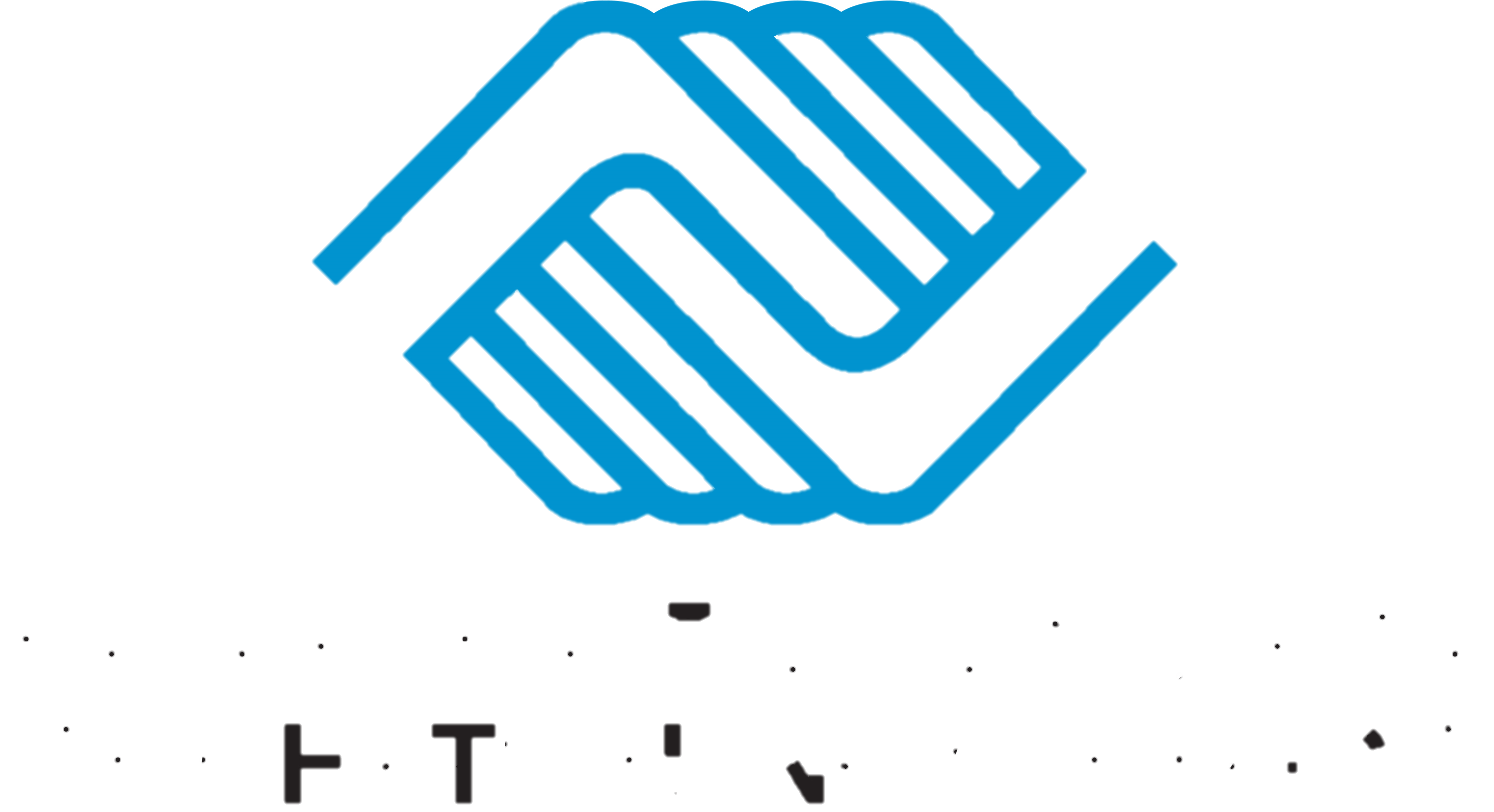 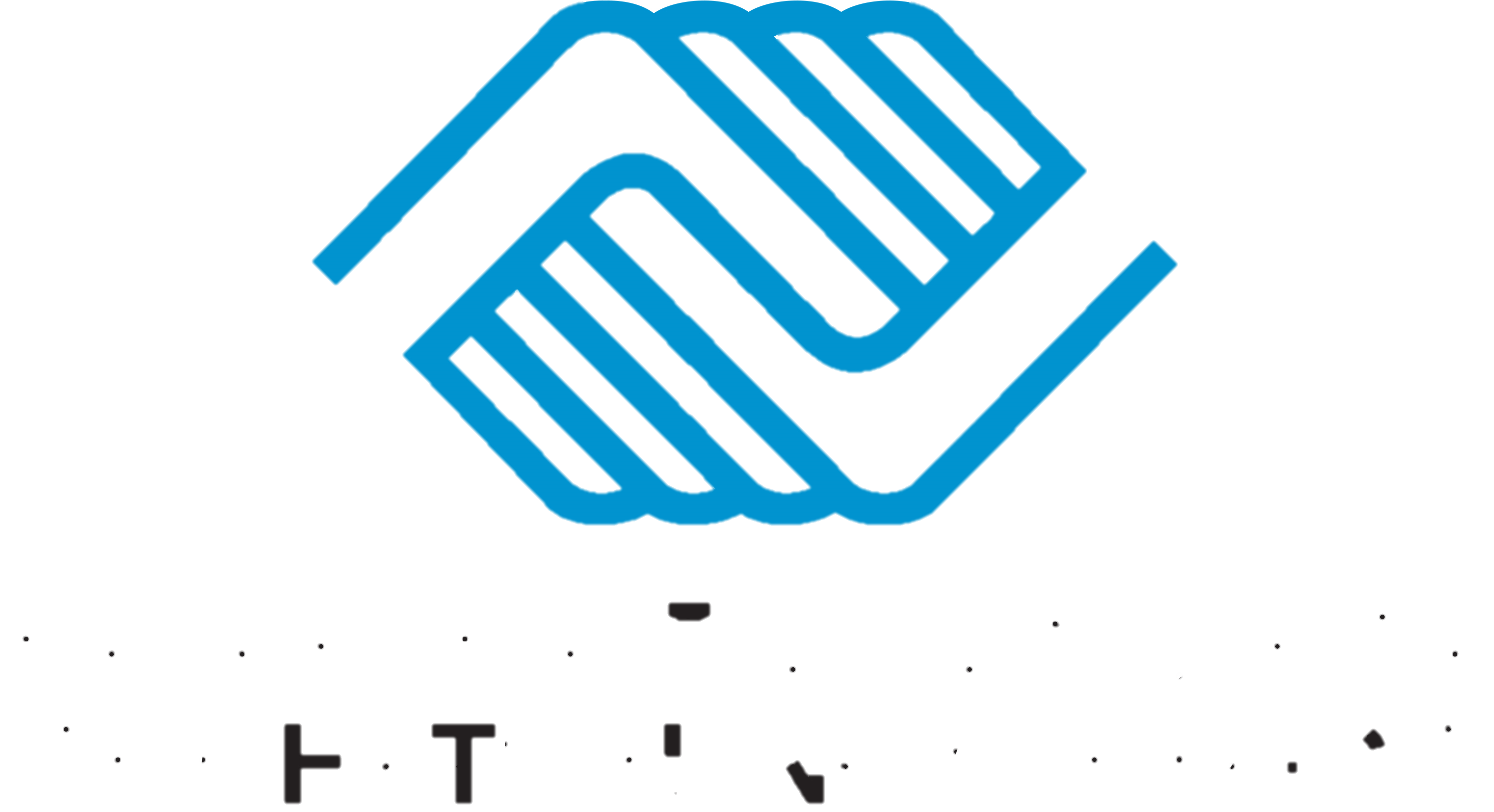 Oct 14th 2017Race info 7:30am Course open to pre-ride      8:00am Race 1-M4/5-30min  8:35am Race 2-Master W 40+50+60+, W   cat 4/5, W SS, Jr M/F-30min   9:15am Course open/awards races 1 and 2   9:45am Race 3-Men’s Open-60min           10:50am Race4-Master Men 40+50+60+,
         M SS, Women 1,2,3, -40min*              	          Awards races 3and 4